Klimaregnskap forAkershus Miljøfòr AS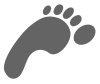 1 444,76tonn CO2 Skriv ut2022UtslippskildeForbrukUtslippsfaktorUtslippScope 1Tunge kjøretøy - Diesel (tunge kjøretøy)464400 liter3,11 Kg CO2e/liter1 444,28tonn CO2Sum scope 1 = 1 444,28 tonn CO2Scope 2Energibruk - Elektrisitet11000 kWh0,0429 Kg CO2e/kWh0,47tonn CO2Sum scope 2 = 0,47 tonn CO2Scope 3Avfallsmengder - Papir, papp og kartong45 kg0,061 CO2e/Kg0,00tonn CO2Sum scope 3 = 0,00 tonn CO2Total CO2 utslipp = 1 444,76 tonnPROSENTVIS FORDELING AV CO2-UTSLIPPEnergi: 0.03%Transport: 99.97%1 444,76Avfall og ombruk0.00%Energi0.03%Transport99.97%2021UtslippskildeForbrukUtslippsfaktorUtslippScope 1Tunge kjøretøy - Diesel (tunge kjøretøy)419390 liter3,11 Kg CO2e/liter1 304,30tonn CO2Sum scope 1 = 1 304,30 tonn CO2Scope 2Energibruk - Elektrisitet11000 kWh0,04 Kg CO2e/kWh0,44tonn CO2Sum scope 2 = 0,44 tonn CO2Scope 3Avfallsmengder - Papir, papp og kartong50 kg0,061 CO2e/Kg0,00tonn CO2Sum scope 3 = 0,00 tonn CO2Total CO2 utslipp = 1 304,75 tonnPROSENTVIS FORDELING AV CO2-UTSLIPPEnergi: 0.03%Transport: 99.97%1 304,75Avfall og ombruk0.00%Energi0.03%Transport99.97%Vår kommentar til klimaregnskapetikke relevant2020UtslippskildeForbrukUtslippsfaktorUtslippScope 1Sum drivstofforbruk - Diesel369980,13 liter3,11 Kg CO2e/liter1 150,64tonn CO2Sum scope 1 = 1 150,64 tonn CO2Scope 2Energibruk - Elektrisitet32000 kWh0,04 Kg CO2e/kWh1,28tonn CO2Sum scope 2 = 1,28 tonn CO2Scope 3Restavfall - Restavfall (uten emballasjeplast)25 kilo0,36 CO2e/Kg0,01tonn CO2Sum scope 3 = 0,01 tonn CO2Total CO2 utslipp = 1 151,93 tonnPROSENTVIS FORDELING AV CO2-UTSLIPPEnergi: 0.11%Transport: 99.89%1 151,93Avfall og ombruk0.00%Energi0.11%Transport99.89%Vår kommentar til klimaregnskapetAkershus Miljøfôr har som mål å ha daglig fokus på miljøforbredrende tiltak, både når det gjelder driftsmidler og arbeid.
Dette mener vi gir utslag i våre gode resultater i klimarapporten2019UtslippskildeForbrukUtslippsfaktorUtslippScope 1Sum drivstofforbruk - Diesel554321 liter3,11 Kg CO2e/liter1 723,94tonn CO2Sum scope 1 = 1 723,94 tonn CO2Scope 2Energibruk - Elektrisitet32000 kWh0,04 Kg CO2e/kWh1,28tonn CO2Sum scope 2 = 1,28 tonn CO2Scope 3Restavfall - Restavfall (uten emballasjeplast)94 kilo0,36 CO2e/Kg0,03tonn CO2Sum scope 3 = 0,03 tonn CO2Total CO2 utslipp = 1 725,25 tonnPROSENTVIS FORDELING AV CO2-UTSLIPPEnergi: 0.07%Transport: 99.93%1 725,25Avfall og ombruk0.00%Energi0.07%Transport99.93%Vår kommentar til klimaregnskapetAkershus Miljøfòr har som mål å ha daglig fokus på miljøforbedrende tiltak, både når det gjelder driftsmidler og arbeid.
dette mener vi gir seg utslag i våre gode resultater i klimarapporten.2018UtslippskildeForbrukUtslippsfaktorUtslippScope 1Energibruk - Biofyringsolje6000 kWh0,44 Kg CO2e/kWh2,64tonn CO2Sum drivstofforbruk - Diesel359870 liter3,11 Kg CO2e/liter1 119,20tonn CO2Sum drivstofforbruk - Biodiesel (B100)138462 liter1,99 Kg CO2e/liter275,54tonn CO2Sum scope 1 = 1 397,38 tonn CO2Scope 2Energibruk - Elektrisitet44000 kWh0,04 Kg CO2e/kWh1,76tonn CO2Sum scope 2 = 1,76 tonn CO2Scope 3Antall flyreiser i Norden4 (tur/retur)207 Kg CO2e/reiser0,83tonn CO2Restavfall - Restavfall (uten emballasjeplast)65 kilo0,36 CO2e/Kg0,02tonn CO2Sum scope 3 = 0,85 tonn CO2Total CO2 utslipp = 1 399,99 tonnPROSENTVIS FORDELING AV CO2-UTSLIPPEnergi: 0.31%Transport: 99.69%1 399,99Avfall og ombruk0.00%Energi0.31%Transport99.69%2017UtslippskildeForbrukUtslippsfaktorUtslippScope 1Energibruk - Biofyringsolje11000 kWh0,44 Kg CO2e/kWh4,84tonn CO2Sum drivstofforbruk - Diesel263077 liter3,11 Kg CO2e/liter818,17tonn CO2Sum drivstofforbruk - Biodiesel (B100)216322 liter1,99 Kg CO2e/liter430,48tonn CO2Sum scope 1 = 1 253,49 tonn CO2Scope 2Energibruk - Elektrisitet42000 kWh0,04 Kg CO2e/kWh1,68tonn CO2Sum scope 2 = 1,68 tonn CO2Scope 3Antall flyreiser i Norden4 (tur/retur)207 Kg CO2e/reiser0,83tonn CO2Restavfall - Restavfall (uten emballasjeplast)130 kilo0,36 CO2e/Kg0,05tonn CO2Sum scope 3 = 0,87 tonn CO2Total CO2 utslipp = 1 256,05 tonnPROSENTVIS FORDELING AV CO2-UTSLIPPEnergi: 0.52%Transport: 99.48%1 256,05Avfall og ombruk0.00%Energi0.52%Transport99.48%2016UtslippskildeForbrukUtslippsfaktorUtslippScope 1Sum drivstofforbruk - Biodiesel (B100)359000 liter1,99 Kg CO2e/liter714,41tonn CO2Sum drivstofforbruk - Diesel101000 liter3,11 Kg CO2e/liter314,11tonn CO2Sum scope 1 = 1 028,52 tonn CO2Scope 2Energibruk - Elektrisitet27000 kWh0,04 Kg CO2e/kWh1,08tonn CO2Sum scope 2 = 1,08 tonn CO2Scope 3Antall flyreiser i Norden3 (tur/retur)207 Kg CO2e/reiser0,62tonn CO2Restavfall - Restavfall (uten emballasjeplast)120 kilo0,36 CO2e/Kg0,04tonn CO2Sum scope 3 = 0,66 tonn CO2Total CO2 utslipp = 1 030,26 tonnPROSENTVIS FORDELING AV CO2-UTSLIPPEnergi: 0.10%Transport: 99.90%1 030,26Avfall og ombruk0.00%Energi0.10%Transport99.90%2015UtslippskildeForbrukUtslippsfaktorUtslippScope 1Sum drivstofforbruk - Diesel431650 liter3,11 Kg CO2e/liter1 342,43tonn CO2Energibruk - Bioenergi basert på pellets eller flis24000 kWh0,37 Kg CO2e/kWh8,88tonn CO2Sum scope 1 = 1 351,31 tonn CO2Scope 2Energibruk - Elektrisitet29000 kWh0,04 Kg CO2e/kWh1,16tonn CO2Sum scope 2 = 1,16 tonn CO2Scope 3Antall flyreiser i Norden3 (tur/retur)207 Kg CO2e/reiser0,62tonn CO2Restavfall - Restavfall (uten emballasjeplast)90 kilo0,36 CO2e/Kg0,03tonn CO2Restavfall - Restavfall (komprimert)60 kilo0,36 CO2e/Kg0,02tonn CO2Sum scope 3 = 0,67 tonn CO2Total CO2 utslipp = 1 353,15 tonnPROSENTVIS FORDELING AV CO2-UTSLIPPEnergi: 0.74%Transport: 99.26%1 353,15Avfall og ombruk0.00%Energi0.74%Transport99.26%2014UtslippskildeForbrukUtslippsfaktorUtslippScope 1Sum drivstofforbruk - Diesel429483 liter3,11 Kg CO2e/liter1 335,69tonn CO2Energibruk - Bioenergi basert på pellets eller flis24000 kWh0,37 Kg CO2e/kWh8,88tonn CO2Sum scope 1 = 1 344,57 tonn CO2Scope 2Energibruk - Elektrisitet33000 kWh0,04 Kg CO2e/kWh1,32tonn CO2Sum scope 2 = 1,32 tonn CO2Scope 3Antall flyreiser i resten av Europa1 (tur/retur)369 Kg CO2e/reiser0,37tonn CO2Antall flyreiser i Norden4 (tur/retur)207 Kg CO2e/reiser0,83tonn CO2Sum scope 3 = 1,20 tonn CO2Total CO2 utslipp = 1 347,09 tonnPROSENTVIS FORDELING AV CO2-UTSLIPPEnergi: 0.76%Transport: 99.24%1 347,09Energi0.76%Transport99.24%2013UtslippskildeForbrukUtslippsfaktorUtslippScope 1Sum drivstofforbruk - Diesel433785 liter3,11 Kg CO2e/liter1 349,07tonn CO2Energibruk - Bioenergi basert på pellets eller flis14500 kWh0,37 Kg CO2e/kWh5,37tonn CO2Sum scope 1 = 1 354,44 tonn CO2Scope 2Energibruk - Elektrisitet52000 kWh0,04 Kg CO2e/kWh2,08tonn CO2Sum scope 2 = 2,08 tonn CO2Scope 3Antall flyreiser i resten av Europa2 (tur/retur)369 Kg CO2e/reiser0,74tonn CO2Antall flyreiser i Norden4 (tur/retur)207 Kg CO2e/reiser0,83tonn CO2Sum scope 3 = 1,57 tonn CO2Total CO2 utslipp = 1 358,08 tonnPROSENTVIS FORDELING AV CO2-UTSLIPPEnergi: 0.55%Transport: 99.45%1 358,08Energi0.55%Transport99.45%2012UtslippskildeForbrukUtslippsfaktorUtslippScope 1Energibruk - Olje18750 kWh3,12 Kg CO2e/liter7,80tonn CO2Totalt forbruk drivstoff3000 liter2,89 Kg CO2e/liter8,67tonn CO2Sum scope 1 = 16,47 tonn CO2Scope 2Energibruk - Elektrisitet39266 kWh0,04 Kg CO2e/kWh1,57tonn CO2Sum scope 2 = 1,57 tonn CO2Total CO2 utslipp = 18,04 tonnPROSENTVIS FORDELING AV CO2-UTSLIPPEnergi: 51.94%Transport: 48.06%18,04Energi51.94%Transport48.06%2011UtslippskildeForbrukUtslippsfaktorUtslippScope 1Energibruk - Olje27300 kWh3,12 Kg CO2e/liter11,36tonn CO2Sum scope 1 = 11,36 tonn CO2Scope 2Energibruk - Elektrisitet41900 kWh0,04 Kg CO2e/kWh1,68tonn CO2Sum scope 2 = 1,68 tonn CO2Total CO2 utslipp = 13,03 tonnPROSENTVIS FORDELING AV CO2-UTSLIPPEnergi: 100.00%13,03Energi100.00%2010UtslippskildeForbrukUtslippsfaktorUtslippScope 1Energibruk - Olje30000 kWh3,12 Kg CO2e/liter12,48tonn CO2Sum scope 1 = 12,48 tonn CO2Scope 2Energibruk - Elektrisitet48380 kWh0,04 Kg CO2e/kWh1,94tonn CO2Sum scope 2 = 1,94 tonn CO2Total CO2 utslipp = 14,42 tonnPROSENTVIS FORDELING AV CO2-UTSLIPPEnergi: 100.00%14,42